Группа 19 электротехника от 02.12Изучить материал и выполнить практическое занятие по теме «Электроизмерительные приборы». Высылать на почту не надо, выполнить на отдельном листке, который вложить в рабочую тетрадь, после карантина сдать на проверку.1.Справочный материал в виде сводных таблиц 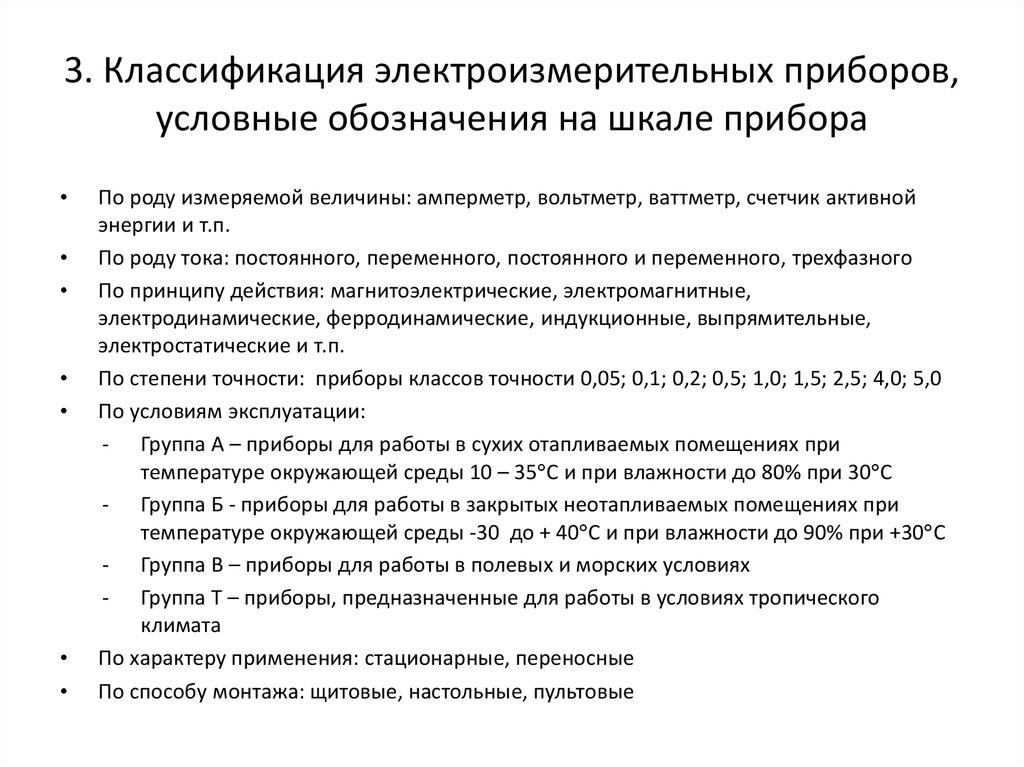 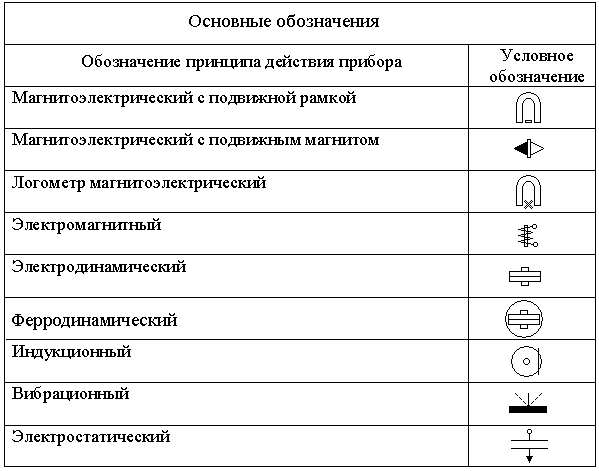 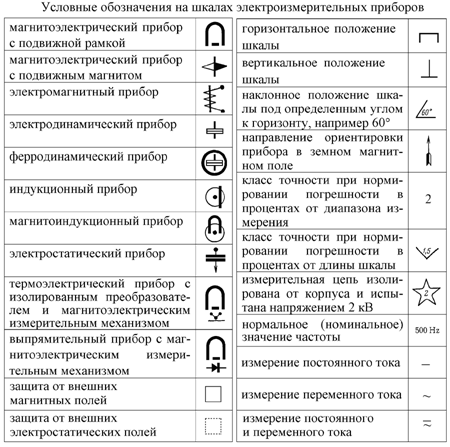 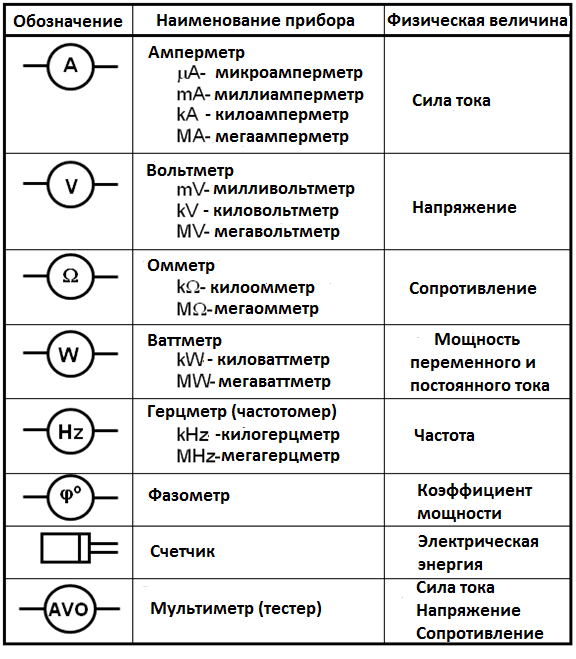      Дистанционное практическое занятие «Электроизмерительные приборы»Опишите представленные приборы (всего 6 приборов) ниже по плану (если условное обозначение отсутствует ставим прочерк):Цена деления-Предел измерения прибора-Показания прибора -По роду измеряемой величины (указать единицы измерения)-По роду тока-По принципу действия-По классу точности-Вид шкалы-Изоляция-Условия эксплуатации (крепление)-Характер применения-Частотный интервал-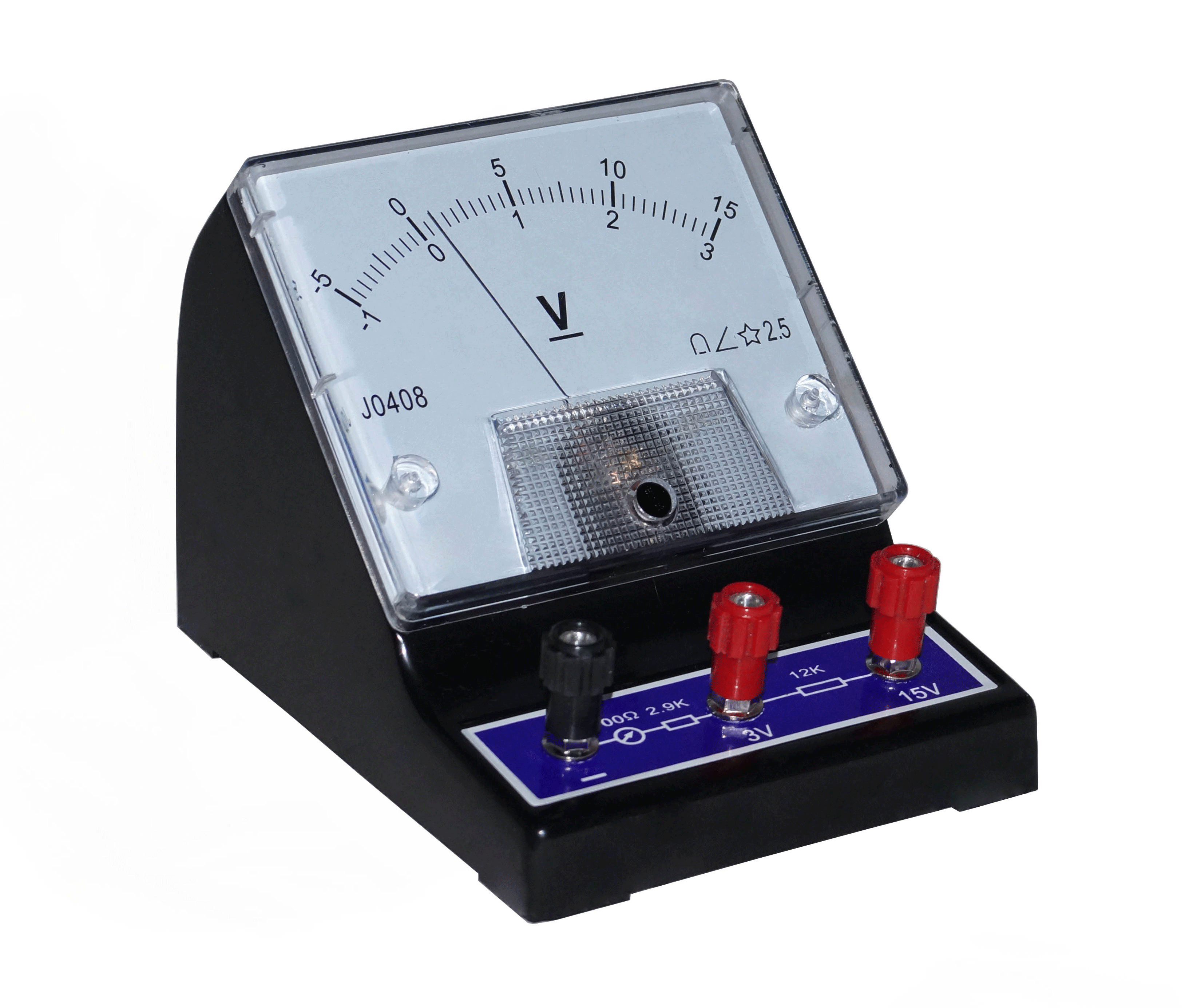 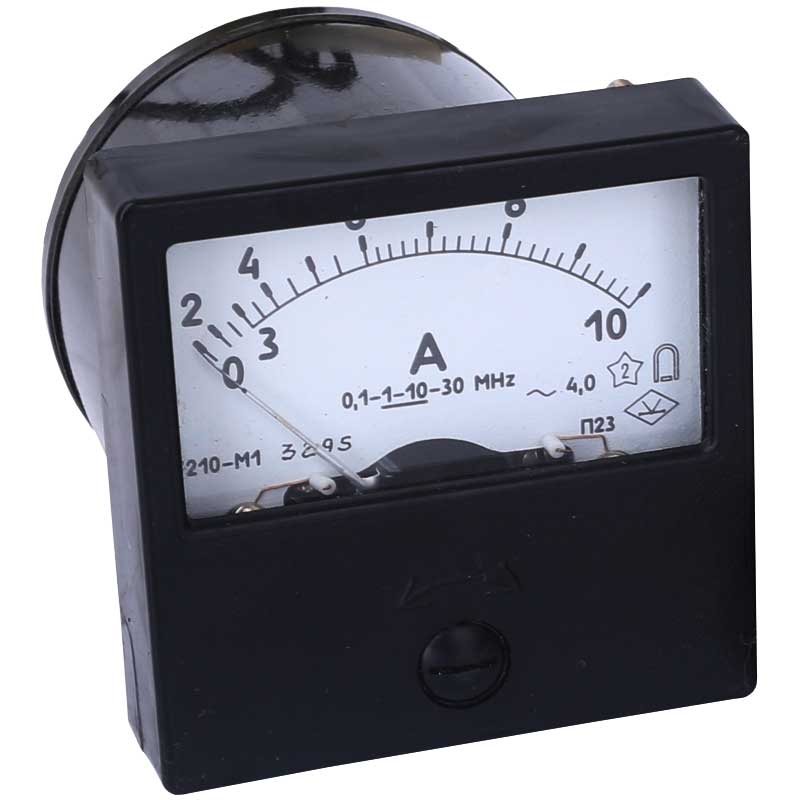 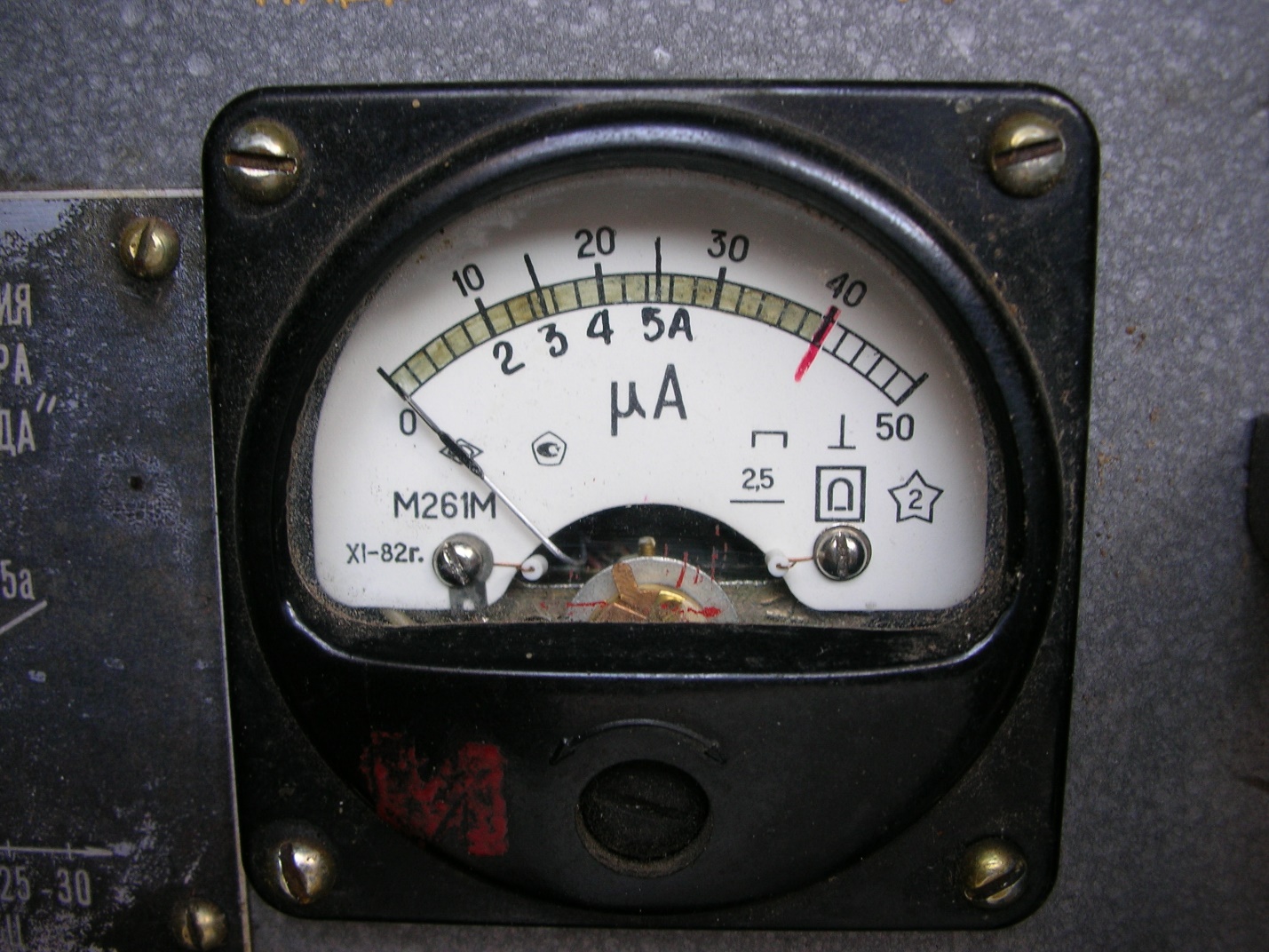 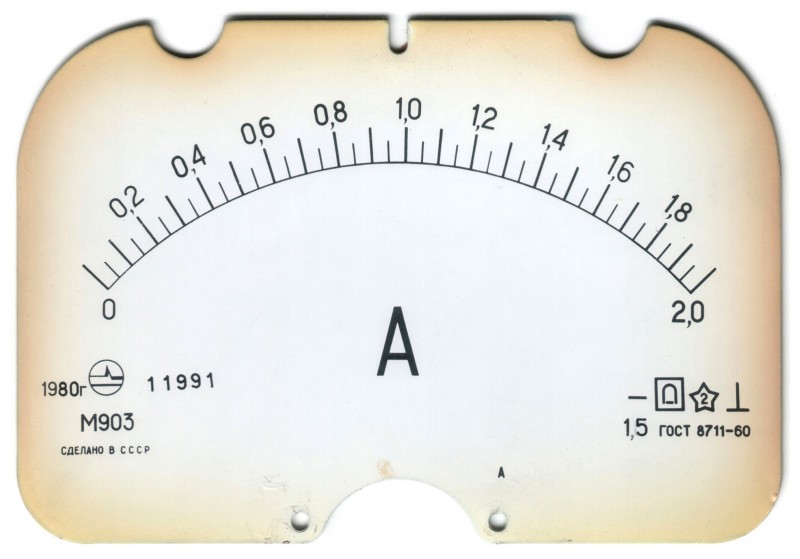 прибор 5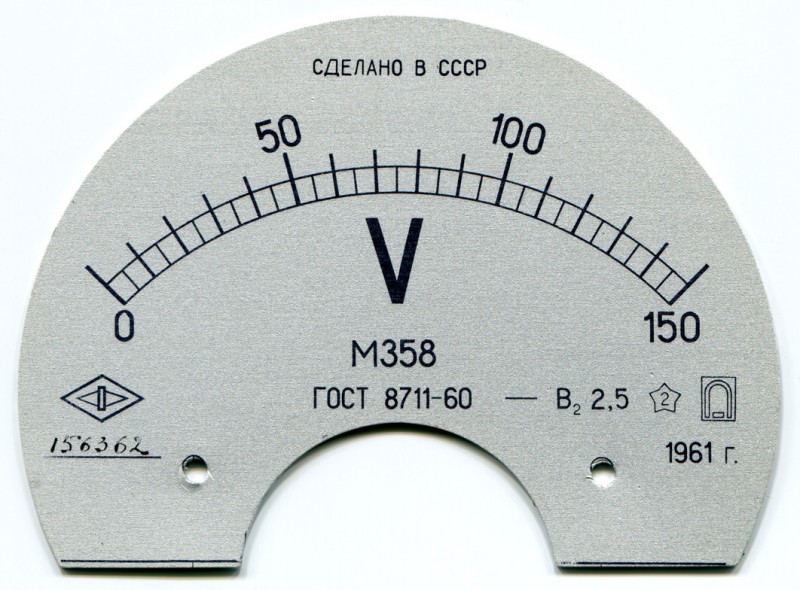 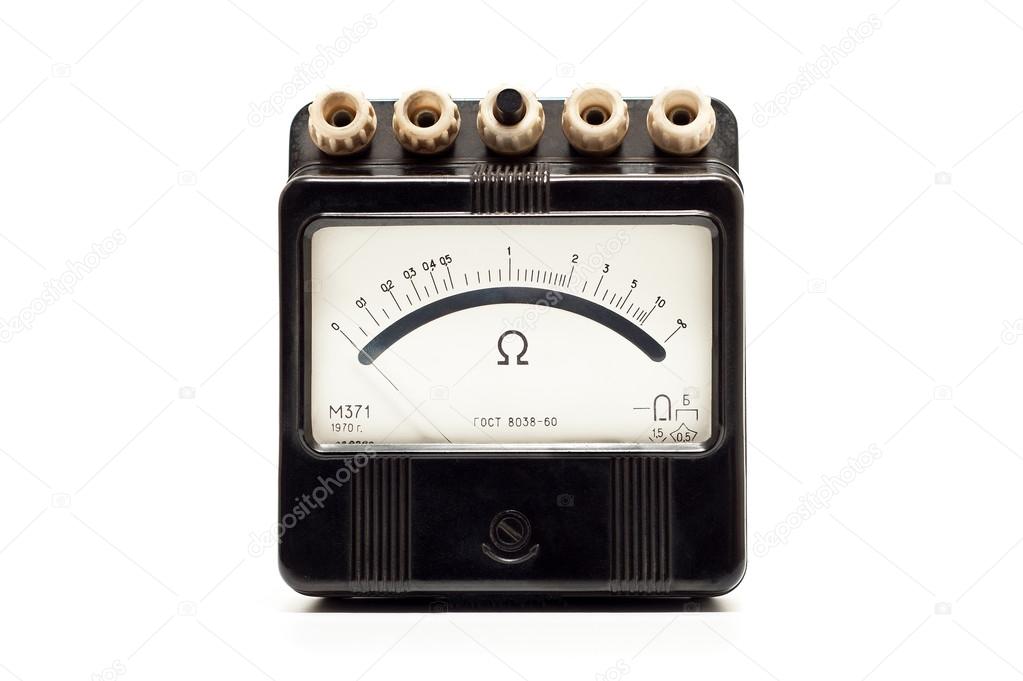 